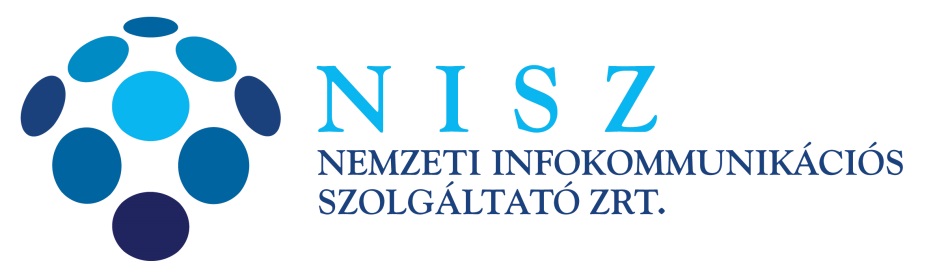 Nyilatkozat az ÁAFK-ban megvalósítani tervezett fejlesztés infrastruktúra környezetének kialakításárólBudapest, 2020. szeptemberÁltalános információkAlulírott  (neve), mint a  (megrendelő szerv) kijelölt kapcsolattartója az egységes Állami Alkalmazás-fejlesztési Környezetről és az Állami Alkalmazás-katalógusról, valamint az egyes kapcsolódó kormányrendeletek módosításáról szóló 314/2018. (XII. 27.) Korm. Rendelet (a továbbiakban: ÁAFK Kr.) szerinti Állami Alkalmazás-fejlesztési Környezetben (a továbbiakban: ÁAFK) megvalósítani tervezett alkalmazásfejlesztés infrastruktúra környezetének kialakításával kapcsolatban az alábbi pontok szerint nyilatkozom.Kijelentem, hogy a  (megrendelő szerv) által igényelt fejlesztés: meglévő alkalmazás továbbfejlesztése, új fejlesztés.Az alábbi pontban foglaltak megadása kizárólag új fejlesztés esetén kötelező.Kijelentem, hogy a  (megrendelő szerv) által igényelt új fejlesztés során az ÁAFK-ban megvalósuló fejlesztés éles környezete tervezetten: a Kormányzati Adatközpont (a továbbiakban: KAK) felhő futtatási környezetében valósul meg. egyéb NISZ Zrt. által üzemeltetett infrastruktúrán valósul meg, az alábbi indok(ok) alapján:  intézményi saját / bérelt infrastruktúrán valósul meg, az alábbi indok(ok) alapján:  intézményi saját / bérelt infrastruktúrán valósul meg, a NISZ üzemeltetésében az alábbi indok(ok) alapján: Tudomásul veszem, hogy a fejlesztendő alkalmazás állami infrastruktúra környezetbe való illesztése a végleges futtatási környezettől függetlenül az ÁAFK Korm. Rendelet 15. § (3) bekezdésének f) pontja értelmében nem ütközik az állami infrastruktúrával kapcsolatban meghatározott technológiai és kormányzati konszolidációs követelményekbe, továbbá a KAK technológiájával kompatibilis.Kijelentem, hogy amennyiben a 3. pontban foglalt követelmények a fejlesztendő alkalmazás vonatkozásában technikai okokból nem biztosíthatók, ennek részletes indokait, valamint a részletes műszaki leírását tartalmazó dokumentum jelen nyilatkozat mellékleteként csatolásra került.Kijelentem, hogy a „https://adatkozpont.gov.hu/” oldalon a Megrendelő szerv regisztrációja megtörtént, a KAK-hoz történő csatlakozás technikai feltételeit leíró dokumentumokat, továbbá a weboldalon a bejelentkezést követően a „Csatlakozási eljárásrend” menüpont szerinti, „A Kormányzati Adatközponthoz történő csatlakozás eljárásrendje” ügyféltájékoztató oldal tartalmát megismertük, a leírásban megfogalmazott feltételeket a fejlesztés során betartjuk, a fejlesztő szervezetekkel betartatjuk, az esetleges közbeszerzési eljárás(ok) dokumentumaiban szükség szerint szerepeltetjük.A Megrendelő szerv a KAK szolgáltatásait a „https://adatkozpont.gov.hu/” oldalnak megfelelően az alábbiak szerint veszi igénybe: „SZOLG 56 – KAK – Fizikai szerver hoszting” szolgáltatás, vagy „SZOLG 57 – KAK Virtuális adatközpont szolgáltatás”, ezen belül:	 ALSZOLG01 – KAK – Virtuális szerver alszolgáltatás (IaaS) vagy	 ALSZOLG02 – KAK – Konténer futtató alszolgáltatás Nem releváns, az alkalmazás nem vesz igénybe KAK szolgáltatást.Amennyiben a Megrendelő szerv által igényelt alkalmazásfejlesztés eredményeképpen az elkészült alkalmazás üzemeltetése a KAK-ban történik, a fejlesztés indítását megelőzően a „https://adatkozpont.gov.hu/” oldalon a bejelentkezést követően a „Csatlakozási eljárásrend” menüpont szerinti, a KAK csatlakozási eljárás lefolytatását és az ehhez szükséges dokumentumok elkészítését vállaljuk.Kelt: , időbélyegző szerint…………………………………………Megrendelő szerv neve:Fejlesztendő alkalmazás  neve: NISZ szolgáltatás igénybevételére jogosultság (pl. jogszabályi hivatkozás):Műszaki kapcsolattartó adatai (neve, telefonszáma, e-mail elérhetősége)